MondayInterfaith – 532-0905 - M-F 10-1pm 18500 Striker Ct.  Sonora     Nancy’s Hope Sonora – 533-2647 – M-Sat 10-2pm797 W. Stockton St. SonoraTuesdayAll Saints Catholic Parish – 209-703-0106 Tuesday 10-11:4523260 C – Joaquin Gully Rd.  Twain Harte Nancy’s Hope Sonora – 533-2647 – M-Sat 10-2pm797 W. Stockton St. SonoraNancy’s Hope Columbia – 533-2647  Tue & Thur 10-2pm11151 Jackson St.  ColumbiaLake Don Pedro Baptist – 852-2731 – 1st Wednesday & 3rd Tuesday of each month 9-Noon Or by appointment 4175 Abeto St.  La Grange Interfaith – 532-0905 - M-F 10-1pm                     18500 Striker Ct. SonoraSierra Bible – 532-1381 – Tue-Thurs 10-11:3015171 Tuolumne Rd.  SonoraWednesdayDiscover Life Food Pantry – 532-3337 9-Noon4 S. Forest Rd.  Sonora Nancy’s Hope Sonora – 533-2647 – M-Sat 10-2pm797 W. Stockton St.  SonoraSierra Bible – 532-1381 – Tue-Thurs 10-11:3015171 Tuolumne Rd.  Sonora Interfaith – 532-0905 - M-F 10-1pm 18500 Striker Ct.  Sonora 	Christian Heights Church - 532-7305                        Free Meals @ 5:30:                     To go- Heart Rock Coffee Co. 1 S. Washington St.  SonoraDine in-Christian Heights Church 13711 Joshua Way SonoraThursdaySt. Patrick’s – 532-7139 – Pantry                     Thursday 10am- 12 Noon                 116 Bradford St. SonoraSierra Bible – 532-1381 – Tue-Thurs 10-11:30   15171 Tuolumne Rd. Sonora Nancy’s Hope Columbia – 533-2647 Tue & Thur    10-2pm 11151 Jackson St. ColumbiaNancy’s Hope Sonora – 533-2647 – M-Sat 10-2pm797 W. Stockton St. SonoraInterfaith – 532-0905 - M-F 10-1pm 18500 Striker Ct.  Sonora Jamestown Christian Fellowship – 591-0002 Thurs 9:30am – 12:00pm18254 5th Ave. Jamestown FridayNancy’s Hope Sonora – 533-2647 – M-Sat 10-2pm797 W. Stockton St., SonoraInterfaith – 532-0905 - M-F 10-1pm 18500 Striker Ct.  Sonora Lighthouse Ministries (Red Church) 559-5968   Friday 9:30 – Noon 42 Snell St.  Sonora Groveland EV Free Church – 962-7584 - Friday after the 3rd Tuesday of each month 10 – noon19172 Ferretti Rd.  Groveland SaturdayNancy’s Hope Sonora – 533-2647 – M-Sat 10-2pm797 W. Stockton St., SonoraChristian Heights – 532-7305 Pantry by appointment.  Tuolumne United Methodist – 928-3426 or 559-2597   LAST Saturday of each month 10-11am or by appointment18851 Cedar St.  Tuolumne ** We suggest calling the pantry prior to going to ensure that they are distributing**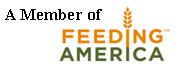 December 2023